KENTUCKY SWIMMING CHAMPIONSHIP MEET BID 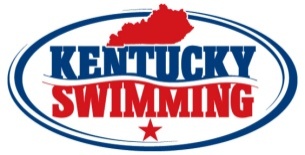 Spectator InformationPlease submit the following with this bid:Any other commitments you will make for the athletes, coaches and officials that will enhance your event.Any limitations and/or requirements pertaining to the site because of site managementA facility diagram (overview and side view indicating dimensions)Club NameHow many meets has your club hosted in the past 5 years?How many meets has your club hosted in the past 5 years?How many meets has your club hosted in the past 5 years?How many meets has your club hosted in the past 5 years?Age Group ChampionshipsTimed Finals regular season meetsSenior ChampionshipsDistance specific meetsPrelim/Finals regular season meetsSpecific Age meetsTimed Finals regular season meetsNumber of Club Officials with current certifications that have participated in the following the past 5 yearsNumber of Club Officials with current certifications that have participated in the following the past 5 yearsNumber of Club Officials with current certifications that have participated in the following the past 5 yearsNumber of Club Officials with current certifications that have participated in the following the past 5 yearsAge Group ChampionshipsSenior ChampionshipsMeet Director for the meet biddingMeet Director for the meet biddingPhonePhoneEmail AddressEmail AddressSanctioned Meets worked as Director in the past 5 yearsSanctioned Meets worked as Director in the past 5 yearsSanctioned Meets worked as Director in the past 5 yearsSanctioned Meets worked as Director in the past 5 yearsSanctioned Meets worked as Director in the past 5 yearsSanctioned Meets worked as Director in the past 5 yearsMeet NameMeet NameLocationLocationDate12345678910Pool Information for Championship Meet ProposalPool Information for Championship Meet ProposalPool Information for Championship Meet ProposalPool Information for Championship Meet ProposalPool Information for Championship Meet ProposalPool Information for Championship Meet ProposalPool Information for Championship Meet ProposalPool Information for Championship Meet ProposalPool Information for Championship Meet ProposalPool Information for Championship Meet ProposalPool Information for Championship Meet ProposalPool Information for Championship Meet ProposalPool Information for Championship Meet ProposalPool Information for Championship Meet ProposalPool Information for Championship Meet ProposalPool Information for Championship Meet ProposalPool Information for Championship Meet ProposalPool Information for Championship Meet ProposalPool Information for Championship Meet ProposalPool Information for Championship Meet ProposalPool Information for Championship Meet ProposalPool Information for Championship Meet ProposalPool Information for Championship Meet ProposalName of FacilityName of FacilityName of FacilityName of FacilityFacility LocationFacility LocationFacility LocationFacility LocationPool #1Pool #1Pool #1Pool #1Pool #1Pool #1Pool #1Pool #1Pool #1Pool #1Pool #1Pool #1Pool #2Pool #2Pool #2Pool #2Pool #2Pool #2Pool #2Pool #2Pool #2Pool #2Pool #2# of Lanes# of Lanes# of Lanes# of Lanes# of Lanes# of Lanes# of Lanes# of Lanes# of Lanes# of LanesLengthLengthLengthLengthLengthLengthLengthLengthLengthLengthWidthWidthWidthWidthWidthWidthWidthWidthWidthWidthDepth at start endDepth at start endDepth at start endDepth at start endDepth at start endDepth at start endDepth at start endDepth at start endDepth at start endDepth at start endDepth in the middleDepth in the middleDepth in the middleDepth in the middleDepth in the middleDepth in the middleDepth in the middleDepth in the middleDepth in the middleDepth in the middleDepth at turn endDepth at turn endDepth at turn endDepth at turn endDepth at turn endDepth at turn endDepth at turn endDepth at turn endDepth at turn endDepth at turn endWarm Up – Cool DownWarm Up – Cool DownWarm Up – Cool DownWarm Up – Cool DownWarm Up – Cool DownWarm Up – Cool DownWarm Up – Cool DownWarm Up – Cool DownWarm Up – Cool DownWarm Up – Cool DownWarm Up – Cool DownWarm Up – Cool DownWarm Up – Cool DownWarm Up – Cool DownWarm Up – Cool DownWarm Up – Cool DownWarm Up – Cool DownWarm Up – Cool DownWarm Up – Cool DownWarm Up – Cool DownWarm Up – Cool DownWarm Up – Cool DownWarm Up – Cool Down# of LanesLengthLengthLengthLengthLengthLengthWidthWidthWidthWidthDeck Space (identify in feet)Deck Space (identify in feet)Deck Space (identify in feet)Deck Space (identify in feet)Deck Space (identify in feet)Deck Space (identify in feet)Deck Space (identify in feet)Deck Space (identify in feet)Deck Space (identify in feet)Deck Space (identify in feet)Deck Space (identify in feet)Deck Space (identify in feet)Deck Space (identify in feet)Deck Space (identify in feet)Deck Space (identify in feet)Deck Space (identify in feet)Deck Space (identify in feet)Deck Space (identify in feet)Deck Space (identify in feet)Deck Space (identify in feet)Deck Space (identify in feet)Deck Space (identify in feet)Deck Space (identify in feet)Behind StartLane 1 SideLane 1 SideLane 1 SideLane 1 SideLane 1 SideOpposite SideOpposite SideOpposite SideOpposite SideStarting Block InformationStarting Block InformationStarting Block InformationStarting Block InformationStarting Block InformationStarting Block InformationStarting Block InformationStarting Block InformationStarting Block InformationStarting Block InformationStarting Block InformationBrandBrandBrandBrandLength of PlatformLength of PlatformLength of PlatformLength of PlatformLength of PlatformWidth of PlatformWidth of PlatformWidth of PlatformWidth of PlatformWidth of PlatformHeight above waterHeight above waterHeight above waterHeight above waterHeight above waterNo skid surfaceNo skid surfaceNo skid surfaceNo skid surfaceNo skid surfaceYesYesYesNoCosts to SpectatorsCosts to SpectatorsCosts to SpectatorsCosts to SpectatorsCosts to SpectatorsCosts to SpectatorsCosts to SpectatorsCosts to SpectatorsCosts to SpectatorsCosts to SpectatorsCosts to SpectatorsCosts to SpectatorsCosts to SpectatorsCosts to SpectatorsCosts to SpectatorsCosts to SpectatorsCosts to SpectatorsCosts to SpectatorsCosts to SpectatorsCosts to SpectatorsCosts to SpectatorsCosts to SpectatorsCosts to SpectatorsAdmissionsAdmissionsParking Costs Parking Costs Parking Costs Parking Costs Parking Costs Psych SheetsPsych SheetsConcession CostsConcession CostsConcession CostsConcession CostsConcession CostsPrelim/Finals SheetsPrelim/Finals SheetsTiming System, Software and Equipment (list # of equipment where appropriate)Timing System, Software and Equipment (list # of equipment where appropriate)Timing System, Software and Equipment (list # of equipment where appropriate)Timing System, Software and Equipment (list # of equipment where appropriate)Timing System, Software and Equipment (list # of equipment where appropriate)Timing System, Software and Equipment (list # of equipment where appropriate)Timing System, Software and Equipment (list # of equipment where appropriate)Timing System, Software and Equipment (list # of equipment where appropriate)Timing System, Software and Equipment (list # of equipment where appropriate)Timing System, Software and Equipment (list # of equipment where appropriate)Timing System, Software and Equipment (list # of equipment where appropriate)Timing System, Software and Equipment (list # of equipment where appropriate)Timing System, Software and Equipment (list # of equipment where appropriate)Timing System, Software and Equipment (list # of equipment where appropriate)Timing System, Software and Equipment (list # of equipment where appropriate)Timing System, Software and Equipment (list # of equipment where appropriate)Timing System, Software and Equipment (list # of equipment where appropriate)Timing System, Software and Equipment (list # of equipment where appropriate)Timing System, Software and Equipment (list # of equipment where appropriate)Timing System, Software and Equipment (list # of equipment where appropriate)Timing System, Software and Equipment (list # of equipment where appropriate)Timing System, Software and Equipment (list # of equipment where appropriate)Timing System - Type and ModelTiming System - Type and ModelTouch Pad Touch Pad Number of PadsNumber of PadsNumber of PadsNumber of PadsNumber of PadsNumber of PadsNumber of PadsButton BackupButton BackupLap Counters & BellsLap Counters & BellsLap Counters & BellsLap Counters & BellsLap Counters & BellsLap Counters & BellsLap Counters & BellsLap Counters & BellsLap Counters & BellsLap Counters & BellsLap Counters & BellsLap Counters & Bells# of Lanes on Readout Board# of Lanes on Readout BoardNumber of Starting SpeakersNumber of Starting SpeakersNumber of Starting SpeakersNumber of Starting SpeakersNumber of Starting SpeakersNumber of Starting SpeakersNumber of Starting SpeakersNumber of Starting SpeakersNumber of Starting SpeakersNumber of Starting SpeakersNumber of Starting SpeakersNumber of Starting SpeakersMeet Manager VersionMeet Manager VersionRadios for meet officials  & operationsRadios for meet officials  & operationsRadios for meet officials  & operationsRadios for meet officials  & operationsRadios for meet officials  & operationsRadios for meet officials  & operationsRadios for meet officials  & operationsRadios for meet officials  & operationsRadios for meet officials  & operationsRadios for meet officials  & operationsRadios for meet officials  & operationsRadios for meet officials  & operationsDo you use more than one computerDo you use more than one computerDo you use more than one computerDo you use more than one computerDo you use more than one computerDo you use more than one computerYesYesNo# of Computers# of Computers# of Computers# of Computers# of Computers# of Computers# of ComputersCan the board display namesYesYesNoP/A System in Locker RoomP/A System in Locker RoomP/A System in Locker RoomP/A System in Locker RoomP/A System in Locker RoomP/A System in Locker RoomP/A System in Locker RoomP/A System in Locker RoomYesYesNoNoP/A System in Pool AreaYesYesNoP/A System in Swimmers’ Rest AreaP/A System in Swimmers’ Rest AreaP/A System in Swimmers’ Rest AreaP/A System in Swimmers’ Rest AreaP/A System in Swimmers’ Rest AreaP/A System in Swimmers’ Rest AreaP/A System in Swimmers’ Rest AreaP/A System in Swimmers’ Rest AreaYesYesNoNoDo you have separate restrooms for spectators?Do you have separate restrooms for spectators?Do you have separate restrooms for spectators?Do you have separate restrooms for spectators?Do you have separate restrooms for spectators?Do you have separate restrooms for spectators?Do you have separate restrooms for spectators?Do you have separate restrooms for spectators?Do you have separate restrooms for spectators?Do you have separate restrooms for spectators?YesYesNoWill you have wireless internet available for coaches?Will you have wireless internet available for coaches?Will you have wireless internet available for coaches?Will you have wireless internet available for coaches?Will you have wireless internet available for coaches?Will you have wireless internet available for coaches?Will you have wireless internet available for coaches?Will you have wireless internet available for coaches?Will you have wireless internet available for coaches?Will you have wireless internet available for coaches?YesYesNoWill you have wireless internet available for spectators?Will you have wireless internet available for spectators?Will you have wireless internet available for spectators?Will you have wireless internet available for spectators?Will you have wireless internet available for spectators?Will you have wireless internet available for spectators?Will you have wireless internet available for spectators?Will you have wireless internet available for spectators?Will you have wireless internet available for spectators?Will you have wireless internet available for spectators?YesYesNoWill you have live results?Will you have live results?Will you have live results?Will you have live results?Will you have live results?Will you have live results?Will you have live results?Will you have live results?Will you have live results?Will you have live results?YesYesNoWill you be able to provide an adequate view of the entire pool?Will you be able to provide an adequate view of the entire pool?Will you be able to provide an adequate view of the entire pool?Will you be able to provide an adequate view of the entire pool?Will you be able to provide an adequate view of the entire pool?Will you be able to provide an adequate view of the entire pool?Will you be able to provide an adequate view of the entire pool?Will you be able to provide an adequate view of the entire pool?Will you be able to provide an adequate view of the entire pool?Will you be able to provide an adequate view of the entire pool?YesYesNoDescribe your hospitality plansSeating capacityFacility Manager or ContactFacility Manager or ContactAuxiliary seating areasNameNumber of parking spacesPhoneAvailability of parkingEmailDoes the facility have lifeguardsYesNoWhat other medical personnel will be available?What other medical personnel will be available?What other medical personnel will be available?What other medical personnel will be available?What other medical personnel will be available?Please include a letter of support from facility managementPlease include a letter of support from facility managementPlease include a letter of support from facility managementPlease include a letter of support from facility managementPlease include a letter of support from facility managementPlease include a letter of support from facility managementPlease include a letter of support from facility managementHotel and other event informationHotel and other event informationHotel and other event informationHotel and other event informationHotel and other event informationDo you have adequate hotel space within a 20 mile radius from the pool?YesNoAre there other events in the area that will affect the championships?YesNoIf yes, please elaborate.If yes, please elaborate.If yes, please elaborate.If yes, please elaborate.If yes, please elaborate.What accommodations will you have to make for the other event?What accommodations will you have to make for the other event?What accommodations will you have to make for the other event?What accommodations will you have to make for the other event?What accommodations will you have to make for the other event?